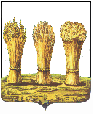 ПЕНЗЕНСКАЯ ГОРОДСКАЯ ДУМАРЕШЕНИЕ 23.12.2014   		     					                                          		№ 61-5/6             Рассмотрев отчет о результатах проверки муниципального казенного предприятия «Теплоснабжение города Пензы»  по вопросу эффективности осуществления финансово-хозяйственной деятельности за 2013год, правомерного и эффективного использования муниципального имущества, находящегося в оперативном управлении МКП «Теплоснабжение г.Пензы», на основании положения «О Контрольно-счетной палате города Пензы», утвержденного решением Пензенской городской Думы от 20.12.2013 №1382-57/5, и ст. 22 Устава города Пензы,Пензенская городская Дума решила:1. Отчет Контрольно-счетной палаты города Пензы о результатах проверки муниципального казенного предприятия «Теплоснабжение города Пензы»  по вопросу эффективности осуществления финансово-хозяйственной деятельности за 2013 год, правомерного и эффективного использования муниципального имущества, находящегося в оперативном управлении МКП «Теплоснабжение города Пензы» принять к сведению.2. Рекомендовать администрации города Пензы (Ю.И. Кривов) рассмотреть вопрос по оптимизации выполнения полномочий муниципального образования города Пензы по организации теплоснабжения населения, отнесенных к вопросам местного значения городского округа ст.16 (п.1 ч.4) Федерального закона от 06.10.2003 №131-ФЗ «Об общих принципах организации местного самоуправления в Российской Федерации», путем создания структуры, исключающей возможность возникновения субсидиарной ответственности муниципального образования перед поставщиками коммунальных услуг,  руководствуясь    Концепцией управления государственным имуществом и приватизации в Российской Федерации, одобренной Постановлением Правительства РФ от 09.09.1999 №1024 (в ред. от 29.11.2000),  согласно которой  для оптимизации количества унитарных предприятий необходимо, чтобы организации в форме унитарного предприятия, в том числе казенного, создавались исключительно в тех случаях, когда цели и задачи, ради которых они создаются, не могут быть реализованы хозяйствующими субъектами иной организационно-правовой формы.              3. Рекомендовать МКП «Теплоснабжение города Пензы» (И.В.Синюкова):1) в целях формирования экономически обоснованного тарифа  на тепловую энергию, обеспечивающего  возмещение предприятию  реальных затрат  и получение  экономически обоснованной  прибыли  по каждому виду деятельности, представлять в Управление по регулированию тарифов и энергосбережению Пензенской области  необходимые документы, содержащие  информацию об объемах полезного отпуска тепловой энергии  на расчетный период регулирования,  так как  в соответствии с  п.22  Основ ценообразования в сфере теплоснабжения, утвержденных Постановлением Правительства РФ  от 22.10.2012 № 1075, тарифы устанавливаются на основании необходимой валовой выручки, определенной для соответствующего регулируемого вида деятельности,  и расчетного объема полезного отпуска соответствующего вида продукции (услуг) на расчетный период регулирования, определенного в соответствии со схемой теплоснабжения, а в случае отсутствия такой схемы теплоснабжения - на основании программы комплексного развития систем коммунальной инфраструктуры муниципального образования; 2)  выплаты социального характера, разовых премий  и материальной  помощи осуществлять в соответствии с  требованиями Методических указаний по расчету регулируемых тарифов и цен на электрическую (тепловую) энергию на розничном (потребительском) рынке, утвержденных приказом ФСТ  от 06.08.2001 №20-э/2, условиями Коллективного договора предприятия,  за счет собственных средств  (прибыли, остающейся в распоряжении предприятия) и при наличии финансовых возможностей.     4.  В срок до 01.02.2015 администрации города Пензы, и МКП «Теплоснабжение города Пензы» представить в Пензенскую городскую Думу информацию о выполнении данного решения.5. Контроль за выполнением настоящего решения возложить на заместителя главы администрации города Пензы Ю.О. Ильина, постоянную комиссию городской Думы по бюджету, финансовой и налоговой политике (С.А. Куличков), Контрольно-счетную палату города Пензы (Е.Д. Кошель).Глава  города                           			                                     		 В.Н. Кувайцев  
в разрезе исполнителей  приведены в таблице.тия) города Пензы (Почевалова):О результатах проверки муниципального казенного предприятия «Теплоснабжение города Пензы»  по вопросу эффективности осуществления финансово-хозяйственной деятельности за 2013 год, правомерного и эффективного использования муниципального имущества, находящегося в оперативном управлении МКП «Теплоснабжение города Пензы»